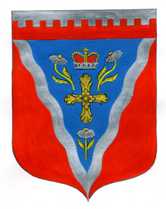 АдминистрацияРомашкинского сельского поселенияПриозерского муниципального районаЛенинградской областиП О С Т А Н О В Л Е Н И Еот 01 февраля 2024 года                                                     № 35«О внесение изменений в постановление от 27.12.2021 №277 «Об утверждении муниципальной программы «Формирование городской среды и обеспечение качественным жильем граждан на территории Ромашкинского сельского поселения Приозерского муниципального района Ленинградской области на 2022-2024 годы»В соответствии с Федеральным законом № 131-ФЗ от 06.10.2003 года «Об общих принципах организации местного самоуправления в РФ», постановлением Правительства Ленинградской области от 14.11.2013 № 407 «Об утверждении государственной программы Ленинградской области «Об утверждении государственной программы Ленинградской области «Формирование городской среды и обеспечение качественным жильем граждан на территории Ленинградской области», постановлением администрации Ромашкинского сельского поселения от 07.12.2023 года № 435 «Об утверждении Порядка принятия решений о разработке муниципальных программ Ромашкинского сельского поселения, их формирования и реализации, и Порядка проведения оценки эффективности реализации муниципальных программ Ромашкинского сельского поселения», постановлением администрации Ромашкинского сельского поселения от 15.11.2021 года № 233 «Об утверждении Перечня муниципальных программ Ромашкинского сельского поселения Приозерского муниципального района Ленинградской области на 2022 год», Уставом Ромашкинского сельского поселения, администрация Ромашкинского сельского поселения ПОСТАНОВЛЯЕТ:1. Утвердить муниципальную программу «Формирование городской среды и обеспечение качественным жильем граждан на территории Ромашкинского сельского поселения Приозерского муниципального района Ленинградской области на 2022-2024 годы» согласно Приложению 1.2. Начальнику сектора экономики и финансов (Логиновой О. Н.):2.1. При формировании бюджетной заявки на очередной финансовый год предусматривать ассигнования на реализацию программы Ромашкинского сельского поселения Приозерского муниципального района Ленинградской области «Формирование городской среды и обеспечение качественным жильем граждан на территории Ромашкинского сельского поселения Приозерского муниципального района Ленинградской области на 2022-2024 годы»;3. Постановление подлежит официальному размещению на сайте www.ромашкинское.рф.4. Настоящее постановление вступает в силу после официального опубликования.5. Контроль за исполнением настоящего постановления оставляю за собой.Глава администрации                                                                С.В. ТанковТел.: 8 (813) 79-99-663  Разослано: дело-2, прокуратура-1, СМИ-1, КСО-1